STEINBRENNER PTSA NEWSLETTERJANUARY/FEBRUARY 2023VOLUME 10ISSUE 5George Steinbrenner High School 5575 W. Lutz Lake Fern Rd.Lutz, Florida 33558813.792.5131A Hillsborough County SchoolVisit our website: steinbrennerptsa.comCalendarJanuary:27	High School Report Cards releasedFebruary:3	3:00pm-PTSA Senior Scholarship Application Deadline (pg. 3)9	6:00pm-World of a Teen; Online-CLICK HERE for login information. (pg. 1)13	Conference Night13	6pm-Juniors Parent Night; Steinbrenner Auditorium17	Non-Student Day-No School17	Rank Freeze for SeniorsMarch:1	Juniors take SAT during school day hours6	Non-Student Day-No School7	Senior Sunset-time TBA13-17 Spring Break-No School24	End of 3rd Grading Period*Dates and times are subject to changePTSA Calendar Steinbrenner HS Calendar District Calendar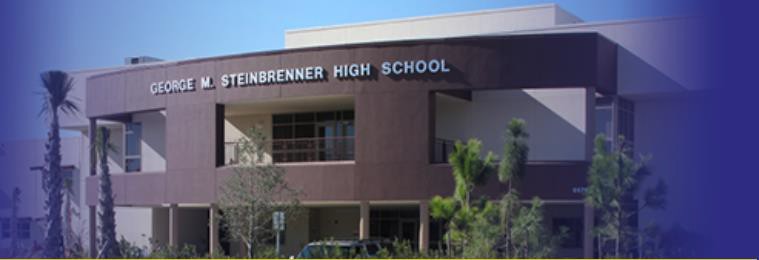 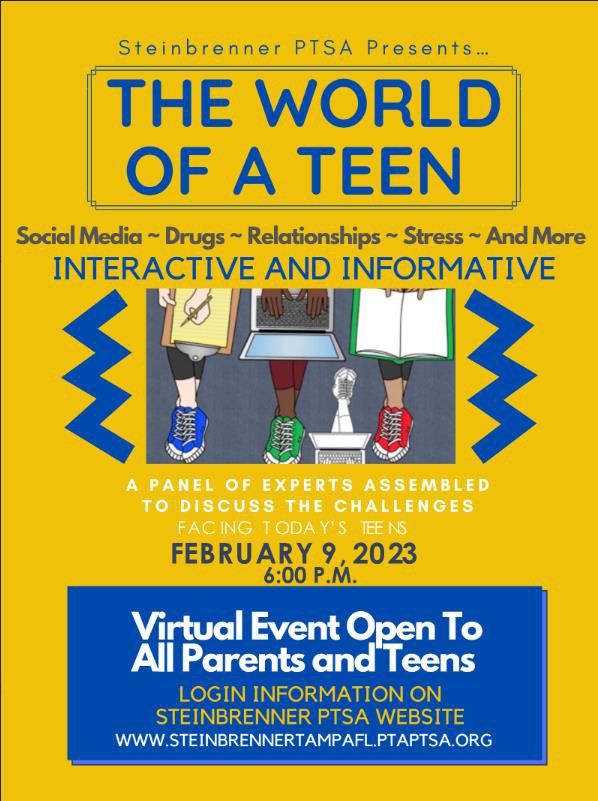 12022-2023 Board Members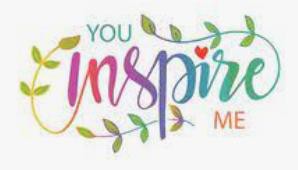 President:	Alison NewmanTreasurer:	Natasha Sherwood 1st VP Membership:	Tamara Ponce2nd VP Strategic Planning:	Hanna Curry 3rd VP Fundraising:	Shelly Saunders4th VP Volunteers:	Venessa Daughtrey Recording/Corresponding	Secretary:Shadia AouadiACT/SAT Prep and College Readiness Programs:	Maurine Wheeler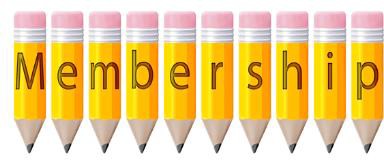 Hospitality:	Laurie Grantham PE/Hope Uniforms and Spirit Wear:Portia EngmanSenior Banners:	Natali Lima Senior Events:	Marty SheehanLisa Aiken Steinbrenner Cares: Erica RudeTeacher Appreciation Week:Melissa Siebels Monica YoungTeacher	Grants		and	School Improvements:	Jennifer HarbourWebsite and Social Media:Michelle St. John Dawn HoskinsWorld of a Teen:	Francine PhillipsJennifer Labadie-WaldhauserAwards:	Cheryl MichelNewsletter:	Leslie NixonReflections:	Melissa Siebels School of Excellence: Amy Pardo Senior Scholarships: Kristen MillerBethany Mis Faculty Representative: Heather Prokop Member at Large:	Jonilyn MaglottMonica YoungPrincipal:	Tiffany Ewell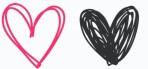 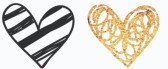 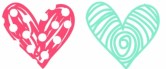 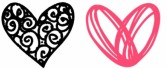 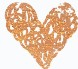 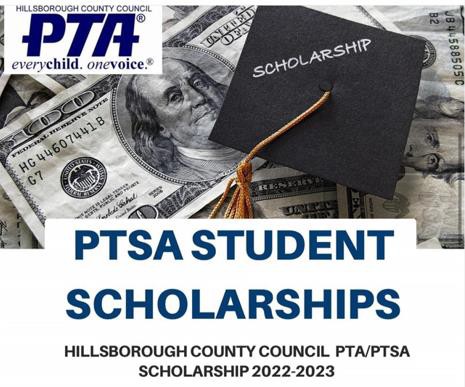 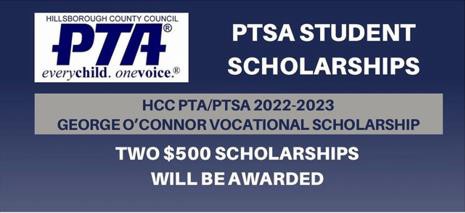 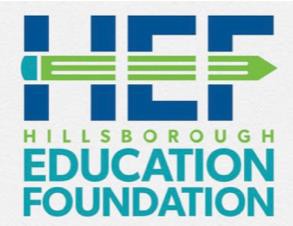 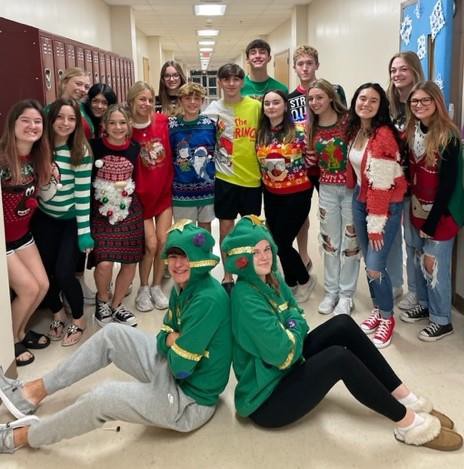 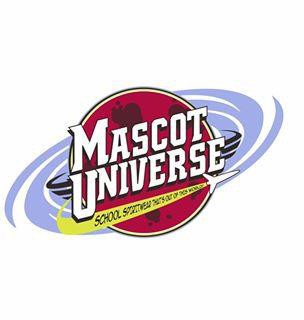 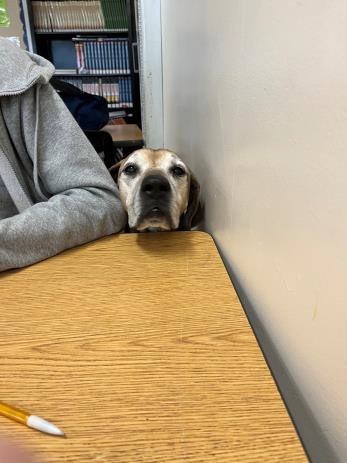 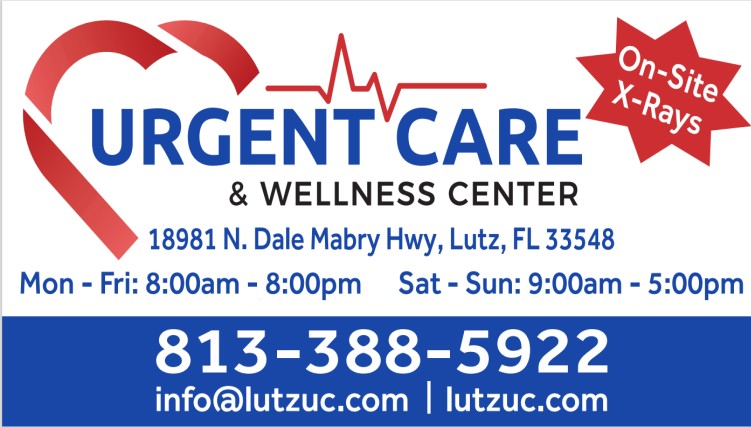 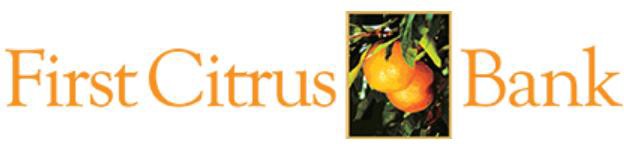 CONGRATULATIONS REFLECTIONS PARTICIPANTS!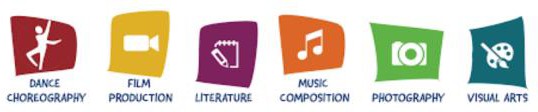 The following students participated in the National PTA Reflections Art Program. Their art advanced from the local level competition to the county level.Literature:1st Dana Kingery2nd Jackson Behuniak 3rd Isabella BarfieldMusic Composition:1st Connor Wood2nd Leanne Agraviador 3rd Drew TomasielloDance Choreography:1st Alyssa Hayman Visual Arts:1st Ariane HalePhotography:1st Alyssa HaymanTheir artwork competed against others from the Hillsborough County area.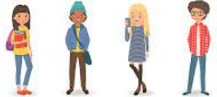 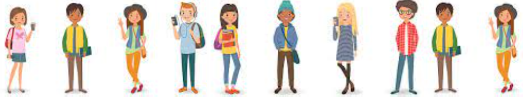 STATE LEVEL ADVANCEMENT!The following students’ art advanced from the Hillsborough County competition to the State of Florida competition:Alyssa Hayman-PhotographyLeanne Agraviador-Music Composition Drew Tomasiello-Music Composition Alyssa Hayman-Dance ChoreographyWE ARE PROUD OF ALL OUR STEINBRENNER STUDENTS WHO SUBMITTED THEIR AMAZING ENTRIES!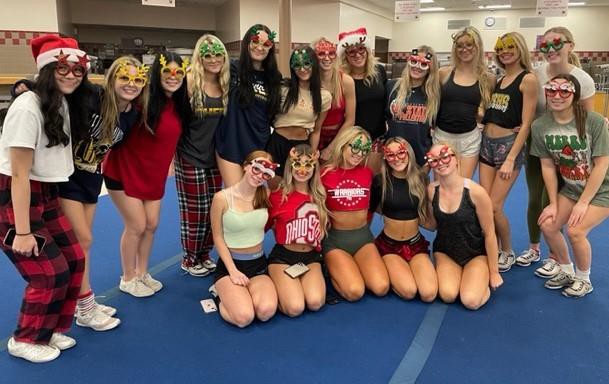 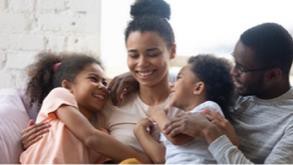 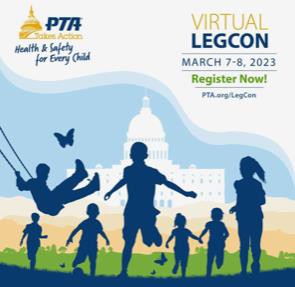 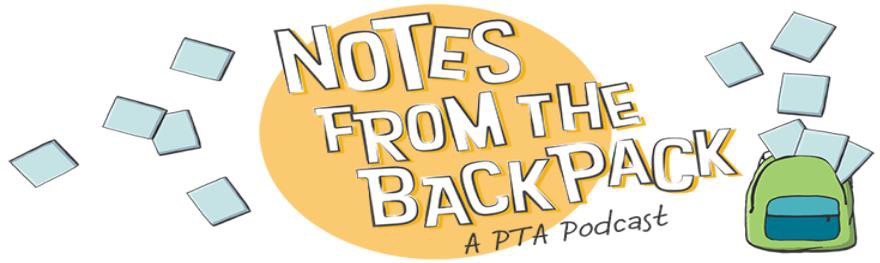 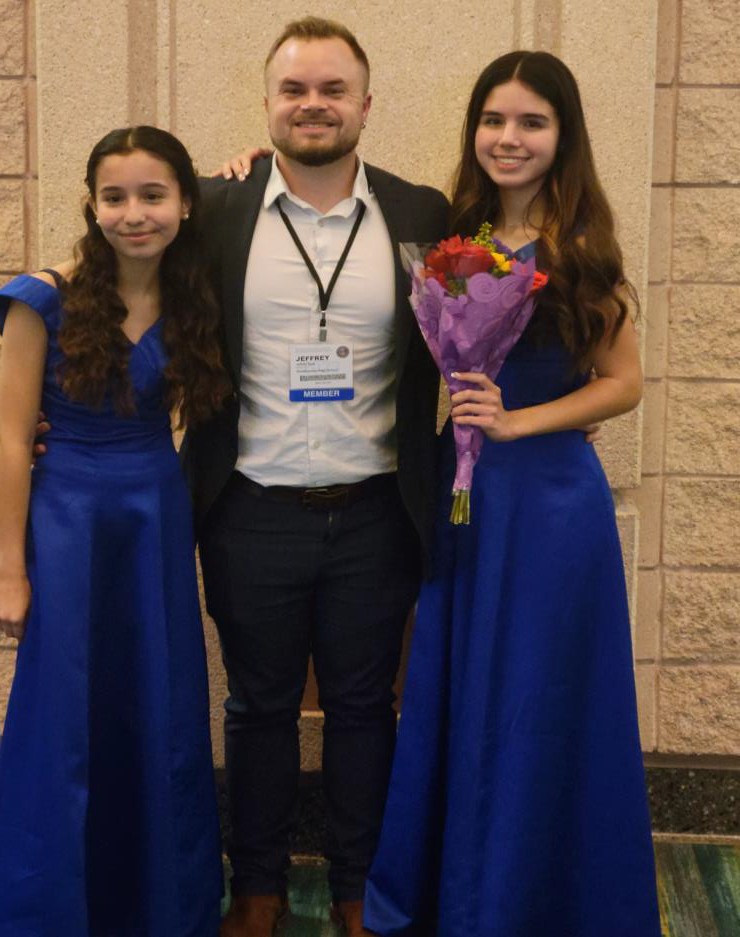 ORCHESTRASteinbrenner Orchestra members are preparing for FMEA and the Hillsborough All County Orchestra Concert.Congratulations to the following students who auditioned and were selected to play in the Florida All State Ensembles:9th-10th Grade Concert OrchestraLucia Marti GarroKaydence RaoAndy Wu11th-12th Grade Symphonic OrchestraColin LeBlancCongratulations to the following students who auditioned and were selected to play in the Hillsborough County All County Orchestras:9th-10th Grade OrchestraLucia Marti GarroKaydence RaoAnkita DekouleKristina GalchenkoElain RojiAndy WuKaiden SchusterEvan McCormickCarl Arnold11th-12th OrchestraAlex CooksCaid ThackerayEki Imudia FriasElla LawrenceConnor O’BrienColin LeBlanc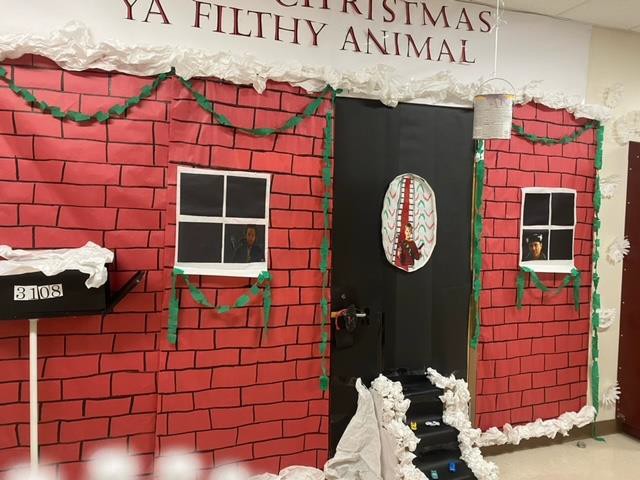 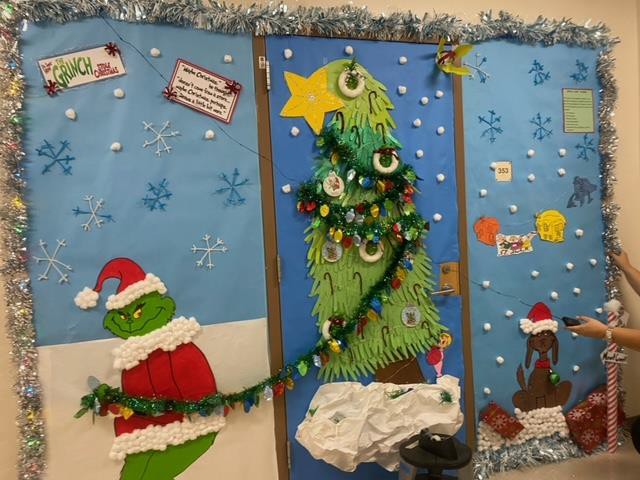 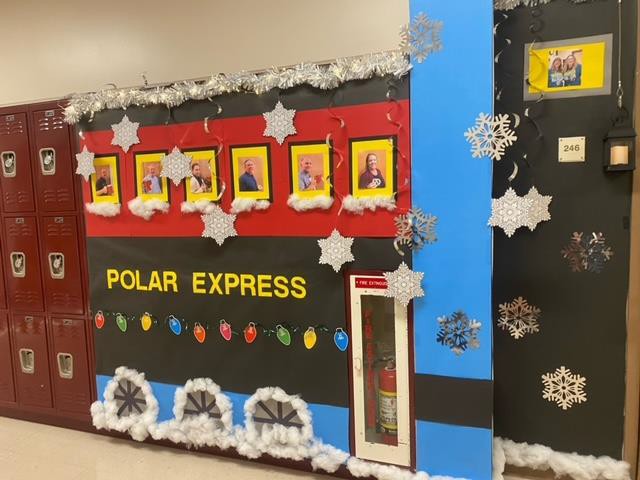 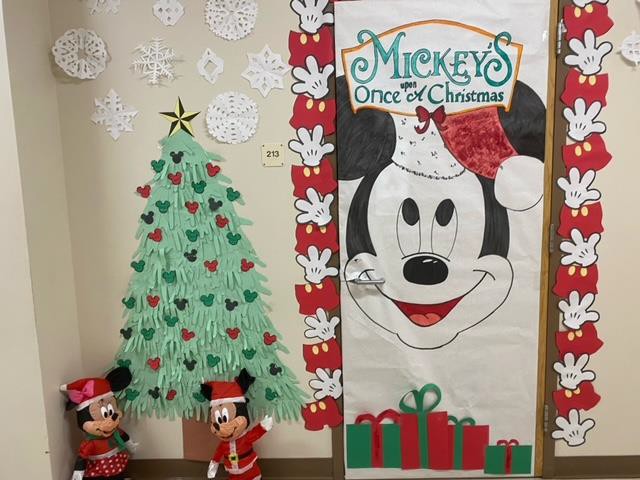 Spirit Night-February 27, 11am-9pm at Panera Bread off SR-54 near the Suncoast Parkway. For us to get credit, you must tell them you are with the Steinbrenner High School Orchestra Booster Club.Our college tour was rescheduled to February 1-4 due to Hurricane Nicole. Steinbrenner Orchestra will be on tour and performing with the orchestras of Jacksonville University and Florida State University. Students on this trip will be playing Mussorgsky and Copeland.Support the Orchestra students at their Music Performance Assessment Pre-Concert held on February 21 at 6:30pm in the Steinbrenner High School Auditorium. Cost is $5.00 per person.Steinbrenner Orchestra will be representing the state of Florida for the world premiere “The 50 State String Consortium” on April 28, 2023, at 6pm. American Composer Stephanie Ann Boyd wrote the piece. Our students will be working with this composer and 49 other orchestras. Thank you to Tom and Catty O’Brien for their generous donation facilitating our participation in this exciting event.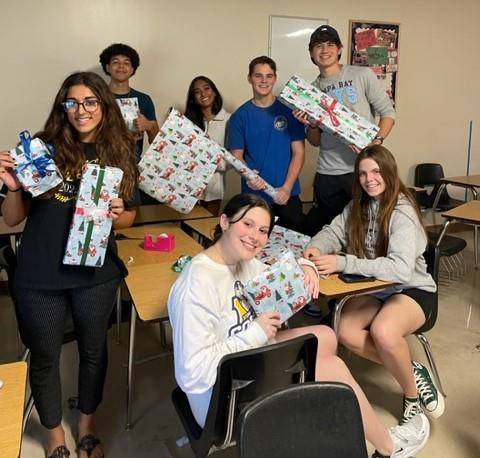 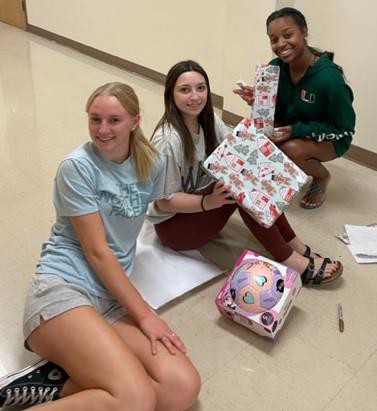 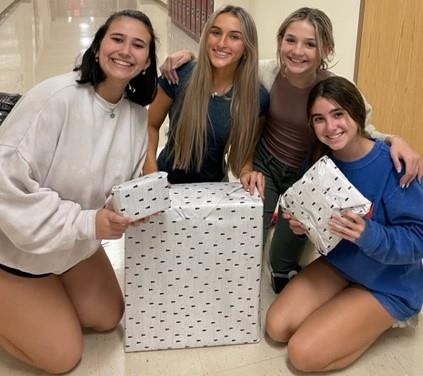 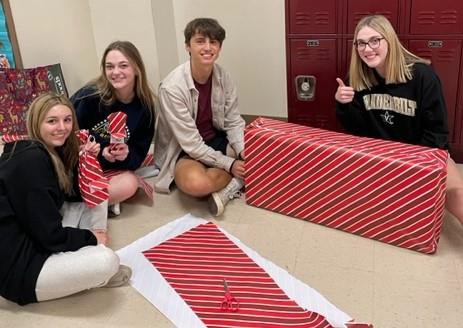 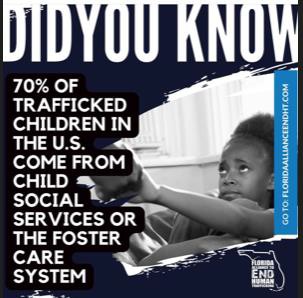 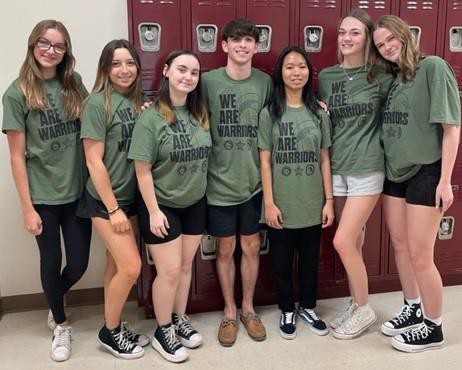 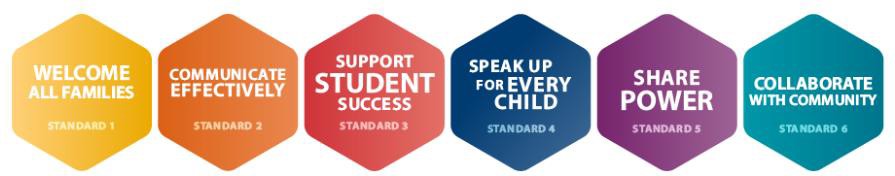 Supporting our Law Enforcement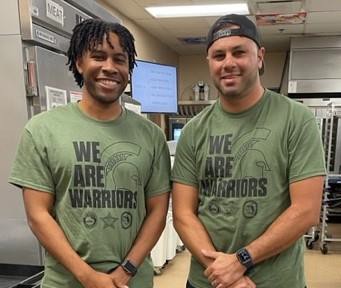 STUDENT SERVICES UPDATES2nd Semester has StartedOn January 10, students received a copy of their 2nd semester schedule and your student’s schedule may have changed. Since the first semester ended, if your student had a single semester course, a new class needed to be added for the 2nd Semester. To create a comprehensive schedule, several classes may have been rearranged. For some students, lunch periods were changed as well.Schedule change requests are addressed for:ErrorsStudent already completed and passed the class they are placed inDuplicate classesSchedule change requests should not be submitted for:Lunch period changeClass period preferenceTeacher preferenceMotivateA new semester brings a fresh start, and students are feeling motivated. We love their enthusiasm and want to keep the momentum going. Check in with your student often to make sure they are keeping up with homework, studying for tests, and checking canvas throughout the semester. The best way parents can assist their student is to monitor their grades and assignments on canvas. If your student has difficulty keeping up with assignments, they may want to use the reminder or calendar apps on their phone. If using their phone does not seem to do the trick, a physical planner may be helpful.ProgrammingCounselors continue to meet with students during their English class to discuss their course choices for the 2023- 2024 school year. Each English class has been assigned a meeting day and your student will meet with their counselor on this day. If your student is absent on the assigned day or does not have an English class, a counselor will meet with them at a separate time. In this case, their counselor will reach out to them individually for a meeting.March 10, 2023, is the deadline to make a schedule change request for the 2023-2024 school year. There will be NO EXCEPTIONS to this deadline. Directions to request changes are posted on canvas. Schedule change requests should only be submitted if a change is needed AFTER the meeting with their counselor. Otherwise, the change can be discussed during the in-person meeting on their assigned day. Most reasonable and approved requests for changes can be made.The 2023-2024 class schedules will be created during the summer break. No group or person has priority over another.Important DatesJanuary 27-Report cards are releasedJanuary 31-Deadline to complete the Hillsborough Education Foundation scholarship application. CLICK HERE to applyFebruary 6-10-Guidance Appreciation WeekFebruary 13-Conference NightFebruary 13-6:00pm; Juniors Parent Night in the Steinbrenner AuditoriumFebruary 17-Rank Freeze for seniorsMarch 1-SAT for juniors; during the school dayMay 19-Deadline to submit dual enrollment paperwork to Hillsborough Community College (HCC)July 14-Deadline to register for dual enrollment classes through HCCSTUDENT SERVICES UPDATES CONTINUED…Dual EnrollmentDual Enrollment courses are completed through Hillsborough Community College (HCC). Other than the authorization form B that Steinbrenner counselors must sign, everything else is conducted through HCC. Steinbrenner does not have access to HCC’s system, nor do we have any influence on decisions or deadlines they create.Counselors have informed our students about their responsibilities and the impact of taking a dual enrollment course.First, students MUST know the dual enrollment deadlines. The deadlines are posted on HCC’s website, on the Guidance Services Canvas page, and on the authorization form B. HCC is strict on their deadlines and if missed, your student will be unable to enroll or register for classes. On the other hand, if your student attempts to complete their enrollment requirements too far in advance, access to the required forms/information may be denied.Second, enrollment and registration are completed through HCC’s website and your student’s Hawk email account. If your student is having technical issues, they need to contact HCC. Steinbrenner cannot help with dual enrollment technical issues. If your student is having trouble, do not procrastinate. As the registration deadlines approach, the HCC office become extremely busy, and it will be difficult to receive the technical support you need.Third, it is the student’s responsibility to research the courses they want to take and know if they have any prerequisites such as, PERT, SAT, or ACT score requirements, etc. Students can be dropped from dual enrollment courses because they did not meet the specified requirements. In addition, a student should only sign up for the number of courses they can comfortably handle.Finally, having an F or W (withdrawal) on a dual enrollment record does not look favorable for college admissions. Because a dual enrollment class is a college course, the grades earned will go on both the high school and college permanent records.If your student is interested in earning their Associate of Arts while in high school, they need to schedule an appointment with an HCC advisor. Steinbrenner counselors do not advise students on college courses or degrees.Scholarship OpportunitiesNational Society Daughters of the American Revolution (DAR) ScholarshipDeadline: January 31, 2023CLICK HERE for more information and to apply.TheDream.Us ScholarshipDeadline: February 28, 2023CLICK HERE for more information and to apply.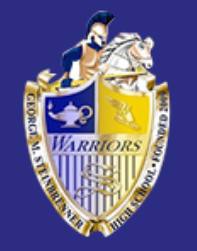 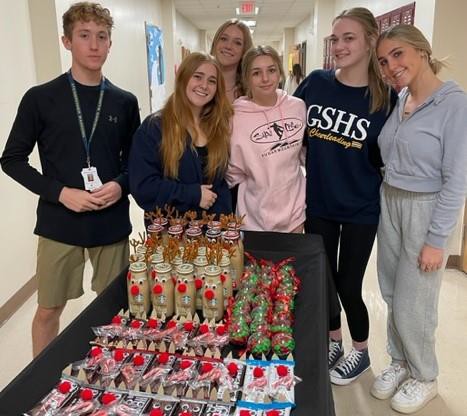 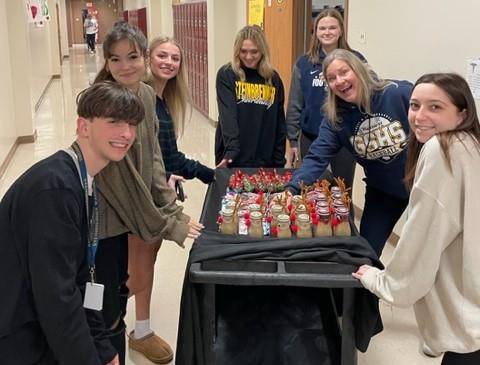 